Supplementary MaterialSupplementary DataNoneSupplementary Figures and TablesSupplementary Figures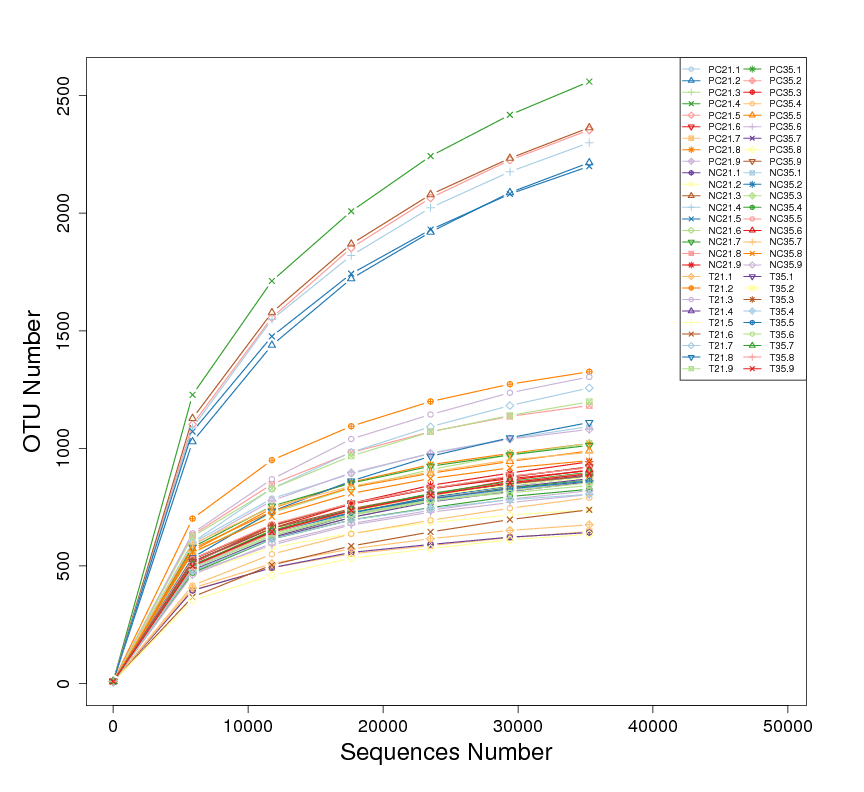 Supplementary Figure 1. The rarefaction curveSupplementary TablesSupplementary Table 1. Feed formula of different treatment groups (%)Supplementary Table 2. Formula nutrient valueSupplementary Table 3. Summary of sequencing data for each sampleNC (basal diet)PC T Maize (for dairy breeding pigs)43.1943.1943.19Puffed corn17.0017.0017.00Soybean meal 4614.0014.0014.00Soybean oil (grade IV)1.081.081.08Whey powder7.507.507.50Fermented soybean meal7.507.507.50Super steam fishmeal (CP65%)4.004.004.00CaHPO40.740.740.74D-Glucose monohydrate1.201.201.20fine ground limestone0.470.470.47L-Lysinesulphate（70%）0.890.890.89Acidulant0.500.500.50DL-2-Amino-4-(methylthio)butyric acid;0.280.280.28L-Threonine0.240.240.24NaCl0.200.200.20trace mineral feed0.150.150.15Valine0.120.120.12Tryptophan0.090.090.09Choline chloride 60%0.080.080.08vitamine premix0.040.040.04Antioxidants0.020.020.02Complex enzyme0.020.020.02Phytase (10,000 units)0.010.010.01ZnO0.20Z.TK0.40maifanstone0.680.470.17Total100.00100.00100.00indexNutrient value（%）H2O12.00 Crude protein19.50 Crude fiber3.10 Crude fat4.76 Crude Ash5.20 Lys1.46 Met0.57 Thr0.96 Trp0.30 Val1.01 SID Lys1.30 SID Met0.52 SID Thr0.82 SID Trp0.26 SID Val0.86 Ca0.68 P0.64 STTD P0.37 DE（kcal/kg）3400NE（kcal/kg）2330Sample NameRaw PE(#)Raw Tags(#)Clean Tags(#)Effective Tags(#)Base(nt)AvgLen(nt)Q20Q30GC%Effective%T21.191,74489,64787,57159,74324,668,84441398.595.0853.5965.12T21.282,27477,91675,04049,47420,468,34441497.993.4754.1860.13T21.393,72190,27287,29658,68724,465,31941798.1394.254.1562.62T21.482,18178,37475,49451,41721,300,67341498.0193.7153.9762.57T21.581,05478,99277,10054,56122,574,90341498.3494.7154.2567.31T21.688,14186,37984,65260,30224,904,44041398.4294.8853.468.42T21.799,31496,64294,44266,02427,207,98441298.3594.7553.3266.48T21.897,77395,20892,69964,96626,960,54741598.2994.5354.6366.45T21.980,79278,40776,48252,27321,561,40641298.2994.5453.7164.7T35.190,89689,60486,00453,77722,291,27741598.5395.1553.5259.16T35.284,11582,93380,17655,09322,767,30041398.6495.4253.8865.5T35.385,73784,37680,36254,72522,651,01541498.4895.0353.9463.83T35.480,58579,27276,22950,02720,583,01541198.4694.8753.5662.08T35.587,22386,05383,07252,82921,780,25941298.6395.3553.4560.57T35.673,34872,23768,85646,33219,149,91341398.4694.9253.9963.17T35.790,55689,29286,00158,72724,200,22041298.5395.0853.3564.85T35.899,86398,32294,83861,45225,326,33141298.6295.455.1661.54T35.992,83591,63488,59761,46225,432,41441498.6995.553.2966.21PC21.185,82985,11683,65860,00825,068,33641898.8996.1754.1969.92PC21.279,17777,27475,29650,40820,958,42541698.3294.5953.2663.66PC21.384,84783,05880,63254,25322,477,74241498.1394.0553.0463.94PC21.484,43283,01281,39856,24023,250,45141398.5295.1154.0266.61PC21.590,09687,49885,00057,49823,815,09641498.3194.6653.8263.82PC21.686,47984,33082,32256,15423,123,81541298.3694.7254.5364.93PC21.784,67582,45380,49159,04824,363,60441398.4494.9754.4169.73PC21.887,30786,20284,22562,72325,920,35741398.7495.8854.0271.84PC21.981,76080,97379,87260,81325,099,26341399.0496.5754.4574.38PC35.194,13591,95289,03357,57923,636,89241198.6595.4553.6761.17PC35.280,52679,33076,26851,42921,241,90741398.6695.4853.5263.87PC35.398,14296,65993,30159,98124,635,84641198.6295.3253.3161.12PC35.474,93773,90571,40546,27819,080,86141298.6595.4553.5561.76PC35.589,67687,96085,38757,23723,691,25241498.795.5754.2363.83PC35.691,87790,54887,14157,63423,796,57641398.5395.1554.1462.73PC35.791,84990,48087,41258,69224,201,42941298.6695.4553.6963.9PC35.889,92988,79085,74557,76823,952,56241598.6795.4953.9464.24PC35.998,39696,80693,60659,36524,471,74741298.6395.365460.33NC21.194,26892,96191,32660,14924,822,7674139996.4253.4963.81NC21.292,87891,37090,08760,67825,094,67541499.1196.7454.5865.33NC21.388,51986,59784,57957,27723,642,44741398.3694.6754.3564.71NC21.499,62798,12596,73865,85027,148,03541299.0896.6554.366.1NC21.584,36483,36782,24560,12524,769,58941299.1396.8154.4571.27NC21.693,27591,42889,33965,21427,077,51741598.3894.7954.3369.92NC21.788,33986,82685,26860,00024,744,55641298.6395.453.7267.92NC21.871,04167,91565,54844,35518,371,62641497.9693.6353.9962.44NC21.977,32474,78672,51346,60619,288,00341498.2994.5954.0560.27NC35.193,59992,21389,20859,98824,654,27641198.5595.1653.9264.09NC35.281,65280,34777,59950,55620,837,25241298.5295.0353.9261.92NC35.382,15081,06378,45750,41120,741,28141198.7295.653.6661.36NC35.464,74659,34557,14637,06215,270,34141298.1294.1153.9257.24NC35.592,81591,44588,38755,69422,987,58841398.5995.2353.6960.01NC35.694,48893,16288,83357,48623,779,51841498.5395.1754.6660.84NC35.793,59292,50389,45457,96924,000,54341498.6895.5754.5161.94NC35.883,05576,61773,29748,45120,100,03541598.2394.3954.5758.34NC35.992,62891,51288,43257,92123,973,25541498.6695.4954.1962.53